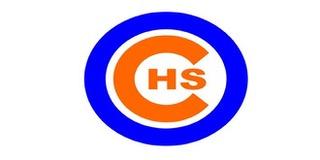 Member Name: _________________________________________________________________Student Name:__________________________________________________________________Student HR/Grade for 2022-2023____________________________________________Email:___________________________________________________________________________Phone:__________________________________________________________________________Cash______________________   Check # _____________________	*Make Checks payable to CHS PTSAPlease check the following for Volunteer Interests____Spirit Wear      ____Hospitality     ____Senior Project Judge   ____Holiday Social ____ Sara Spano    ____Beautification    ____Donations2022-2023 OfficersPresident – Selwyn KelleyTreasurer – Regina YatesVice President -Secretary – Hospitality -Spirit Wear - 